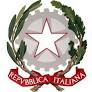 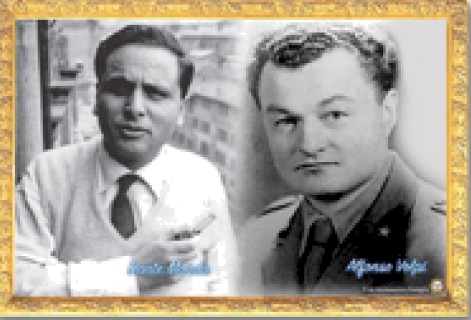 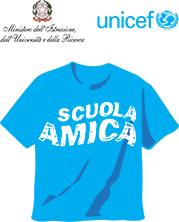 ALLEGATO SCHEDA ADOMANDA DI ISCRIZIONE ALLA SCUOLA DELL’INFANZIAAlla Dirigente scolastica del_______________________________________________________________________(denominazione dell’istituzione scolastica)_l_ sottoscritt __________________________________________________________________________________(cognome e nome)in qualità di  genitore/esercente la responsabilità genitoriale  tutore  affidatario,CHIEDEl’iscrizione del__ bambin _ ___________________________________________________________________(cognome e nome)Al plesso scuola dell’infanzia __________________________________________________per l’a. s. 2024-2025(denominazione della scuola)chiede di avvalersi,sulla base del piano triennale dell’offerta formativa della scuola e delle risorse disponibili, del seguente orario: orario ordinario delle attività educative per 40 ore settimanali oppure orario ridotto delle attività educative con svolgimento nella fascia del mattino per 25 ore settimanali oppurechiede altresì di avvalersi: dell’anticipo (per i nati entro il 30 aprile 2022) subordinatamente alla disponibilità di posti e alla precedenza dei nati che compiono tre anni entro il 31 dicembre 2024.In base alle norme sullo snellimento dell’attività amministrativa, consapevole delle responsabilità cui va incontro in caso di dichiarazione non corrispondente al vero,dichiara che- _l_ bambin _ _________________________________________________________________________________(cognome e nome)				(codice fiscale)- è nat_ a ____________________________________ il _______________________________________________- è cittadino  italiano  altro (indicare nazionalità) __________________________________________________- è residente a ____________________________________ (prov.) ______________________________________- Via/piazza __________________________________n._____tel.______________________________________MAIL_______________________________________________________________________________________Scrivere in stampatello la mail- la propria famiglia convivente è composta , oltre al bambino, da:( indicare solo NOME E COGNOME del Genitore DATA DI NASCITA E  LUOGO DI NASCITA(informazioni da fornire qualora ritenute per l’organizzazione dei servizi)COGNOME E NOME GENITORE/FIGLI  DATA DI NASCITA   LUOGO DI NASCITA                      GRADO DI PARENTELAè stato sottoposto alle vaccinazioni obbligatorie  SI □   NO □L’accesso e la frequenza alla scuola dell’infanzia è garantita ai minori in regola con le vaccinazioni e il possesso di tale requisito sarà verificato direttamente dalla Scuola presso l’anagrafe vaccinale dell’Ausl. Alunno/a con disabilità, non autonomo che necessita di assistenza di base Sì □ No □- Ai sensi della legge 104/1992, in caso di alunno con disabilità la domanda andrà perfezionata presso la segreteria scolastica consegnando copia della certificazione entro 10 giorni dalla chiusura delle iscrizioni.LA RESPONSABILITA’ GENITORIALE È ESERCITATA DA: □ entrambi i genitori(N.B. anche in caso di separazione dei coniugi, la responsabilità genitoriale è esercitata da entrambi i genitori, salvo specifica sentenza del tribunale) □ un solo genitore (indicare quale) _________________________________________________________________________________________(Allegare la sentenza del tribunale) □ altri (indicare chi) ________________________________________________________________________________ (Specificare in caso di sentenza del tribunale) Firma di entrambi i genitori o di chi ne fa le veci ____________________________ ____________________________Firma di autocertificazione* ________________________________________________________________________________(Legge127 del 1997, d.P.R. 445 del 2000) da sottoscrivere al momento della presentazione della domanda alla scuola* Alla luce delle disposizioni del codice civile in materia di filiazione, la richiesta di iscrizione, rientrando nella responsabilità genitoriale, deve essere sempre condivisa dai genitori. Qualora la domanda sia firmata da un solo genitore, si intende che la scelta dell’istituzione scolastica sia stata condivisa.“L’Istituto, in qualità di Titolare del trattamento, e in conformità all’art.13 del GDPR 679/2016, Le comunica che tutte le informazioni estese sulle finalità di trattamento dei Suoi dati, sulle modalità di trattamento, sulla obbligatorietà o meno del consenso, sul periodo di conservazione, nonché sulla comunicazioni e diffusione dei Suoi dati personali, nonché infine sui diritti dell’interessato sono contenute nell’informativa redatta in formato elettronico, pubblicata sul sito istituzionale della scuola nella sezione Privacy, consultabile al seguente link: www.icmondavolpi.edu.it “.Data      			                                             Presa visione *__________________	                                __________________________________________________________________________			_________________________________________________________ALLEGATO SCHEDA BModulo per l’esercizio del diritto di scegliere se avvalersi o non avvalersi dell’insegnamento della religione cattolicaAlunno __________________________________________________________________________________________Premesso che lo Stato assicura l’insegnamento della religione cattolica nelle scuole di ogni ordine e grado in conformità all’Accordo che apporta modifiche al Concordato Lateranense (art. 9.2), il presente modulo costituisce richiesta dell’autorità scolastica in ordine all’esercizio del diritto di scegliere se avvalersi o non avvalersi dell’insegnamento della religione cattolica.La scelta operata all’atto dell’iscrizione ha effetto per l’intero anno scolastico cui si riferisce e per i successivi anni di corso in cui sia prevista l’iscrizione d’ufficio, fermo restando, anche nelle modalità di applicazione, il diritto di scegliere ogni anno se avvalersi o non avvalersi dell’insegnamento della religione cattolica.Scelta di avvalersi dell’insegnamento della religione cattolica		□Scelta di non avvalersi dell’insegnamento della religione cattolica	□Firma:________________________________  _____________________________________________________________________________________________(firme di entrambi i genitori)Genitori/ chi esercita la responsabilità genitoriale/tutore/affidatario, per gli alunni delle scuole dell’infanzia, primarie e secondarie di I grado (se minorenni).Data __________________Scuola _________________________________________________ Classe _____ Sezione ______Art. 9.2 dell’Accordo, con protocollo addizionale, tra la Repubblica Italiana e la Santa Sede firmato il 18 febbraio 1984, ratificato con la legge 25 marzo 1985, n. 121, che apporta modificazioni al Concordato Lateranense dell’11 febbraio 1929:“La Repubblica Italiana, riconoscendo il valore della cultura religiosa e tenendo conto che i principi del cattolicesimo fanno parte del patrimonio storico del popolo italiano, continuerà ad assicurare, nel quadro delle finalità della scuola, l’insegnamento della religione cattolica nelle scuole pubbliche non universitarie di ogni ordine e grado.Nel rispetto della libertà di coscienza e della responsabilità educativa dei genitori, è garantito a ciascuno il diritto di scegliere se avvalersi o non avvalersi di detto insegnamento.All’atto dell’iscrizione gli studenti o i loro genitori eserciteranno tale diritto, su richiesta dell’autorità scolastica, senza che la loro scelta possa dar luogo ad alcuna forma di discriminazione”ALLEGATO SCHEDA CModulo integrativo per le scelte degli alunni che non si avvalgono dell’insegnamento della religione cattolicaAlunno/a ______________________________________________________________________________________________La scelta operata ha effetto per l’intero anno scolastico cui si riferisce.A) ATTIVITÀ DIDATTICHE E FORMATIVE 				                                	□B) NON FREQUENZA DELLA SCUOLA NELLE ORE DI INSEGNAMENTO DELLARELIGIONE CATTOLICA 								               □(La scelta si esercita contrassegnando la voce che interessa)Firma:____________________________________________            __________________________________________________Alla luce delle disposizioni del codice civile in materia di filiazione, la richiesta di iscrizione, rientrando nella responsabilità genitoriale deve essere sempre condivisa dai genitori. Qualora la domanda sia firmata da un solo genitore si intende che la scelta dell’istituzione scolastica sia stata comunque condivisa.Data ______________________N.B .I dati rilasciati sono utilizzati dalla scuola nel rispetto delle norme sulla privacy, di cui al Regolamento definito con decreto ministeriale 7 dicembre 2006, n. 305DICHIARAZIONE CONSENSO AL TRATTAMENTO DEI DATI PERSONALI DEGLI ALUNNI E DELLE LORO FAMIGLIEIl/la sottoscritto/a_________________________________________________________________________________Genitore dell’alunno/a ____________________________________________________2024-2025  ricevuta l’informativa di cui all’art.13 del Regolamento (UE) 2016/679 del parlamento europeo e del Consiglio del 27 aprile 2016ESPRIME IL CONSENSOa comunicare ai privati e/o enti pubblici economici, anche per via telematica, i propri dati personali relativi al proprio figlio diversi da quelli sensibili o giudiziari, pertinenti in relazione alle finalità istituzionali o ad attività ad essa strumentali.L’istituzione potrà comunicare tali dati a:compagnie di assicurazione con cui la Scuola avrà stipulato eventuali polizze;agenzie di viaggio e/o strutture alberghiere e/o enti gestori degli accessi ai musei, gallerie, e/omonumento o fiere in  occasione di visite guidate e viaggi di istruzione;compagnie teatrali o enti accreditati per la gestione di corsi anche di aggiornamento, in occasione di spettacoli e/o attività integrative che coinvolgono gli allievi e/o il personale della Scuola;enti privati e/o pubblici in occasione della partecipazione a eventi/manifestazioni/concorsi a cui la  Scuola decida di aderire.Tali dati potranno essere successivamente trattati esclusivamente in relazione alle predette finalità.Cisterna,__________________________     Firma______________________________________Nel caso si verifichino infortuni, si esprime il consenso a comunicare/trasmettere alle compagnie di assicurazione, Enti preposti, i dati personali, anche di natura sensibile, per tutti gli adempimenti del caso. Tali dati potranno essere successivamente trattati esclusivamente in relazione alle predette finalità.Cisterna,____________________________				Firma________________________________________________________________________________Alla comunicazione agli insegnanti di dati personali relativi al proprio figlio inerenti intolleranze alimentari poiché questi ultimi vigilino durante i pasti.Tali dati potranno essere successivamente trattati esclusivamente in relazione alle predette finalità.Cisterna,____________________________			Firma_________________________________________TUTELA DELLA PRIVACY DEI MINORIDICHIARAZIONE LIBERATORIA PER FOTOGRAFIE E RIPRESE VIDEO(D. Lg. 196/2003 "Codice in materia di protezione dei dati personali" e successive modificazioni, Regolamento (UE)2016/679).Io sottoscritto Genitore ___________________________________, nato a __________________________ ( ____ ),il _____ / _____ / ______ , residente a ___________________________ ____________________________ (_____ ),indirizzo: ______________________________________________________________________________________ ;Io sottoscritta Genitore__________________________________, nata a _____________________________( ____ ),il _____ / _____ / ______ , residente a _________________________________________________________ (_____ ),indirizzo: ________________________________________________________________________________________in qualità di □ genitore/esercente la responsabilità genitoriale □ tutore □ affidatarioAUTORIZZANOl’Istituto Comprensivo “Dante Monda - Alfonso Volpi” di Cisterna di Latina, nella persona della Dirigente Scolastica, l'effettuazione e l'utilizzo di fotografie, video o altri materiali audiovisivi contenenti l'immagine, il nome e la voce del proprio figlio/a, all'interno di attività educative e didattiche per scopi documentativi, formativi e informativi. La Dirigente Scolastica assicura che le immagini e le riprese audio-video realizzate dalla scuola, nonché gli elaborati prodotti dagli studenti durante le attività scolastiche, potranno essere utilizzati esclusivamente per documentare e divulgare le attività della scuola tramite il sito internet di Istituto www.icmondavolpi.edu.it   sulla pagina FACEBOOK e sul canale YOUTUBEtestate giornalistiche, pubblicazioni, mostre, corsi di formazione, seminari, convegni, workshop, progetti, concorsi, eventi e altre iniziative promosse dall'Istituto, anche in collaborazione con altri Enti Pubblici. La presente autorizzazione non consente l'uso dell'immagine in contesti che pregiudichino la propria dignità personale ed il decoro (oppure del minore) e comunque per uso /e fini diversi da quelli sopra indicati. Ai sensi e per gli effetti di cui all’art.13 D.lgs 30 giugno 2003 n. 196  codice in materia di protezione dei dati personale e del GDPR679/2016) nella Sua qualità di interessato, La informiamo che il titolare del trattamento dei dati e la Dirigente Scolastica.Il/la sottoscritto/a conferma di non aver nulla a pretendere in ragione di quanto sopra indicato e di rinunciare irrevocabilmente ad ogni diritto, azione o pretesa derivante da quanto sopra autorizzato.Sollevano i responsabili dell’evento da ogni responsabilità inerente un uso scorretto dei dati personali forniti e delle foto da parte di terzi.Cisterna, _________________                                                             In fede_________________________   ________________________________(firme di entrambi i genitori)Legislazione vigente riguardante il diritto alla privacy e la pubblicazione di materiale video/fotografico (web incluso). Codice della Privacy 196/2003 e provvedimenti conseguenti D.Lgs. 10 agosto 2018, n. 101 e il prevalente GDPR 679/16. Qualora l'immagine di una persona o dei genitori, del coniuge o dei figli sia stata esposta o pubblicata fuori dei casi in cui l'esposizione o la pubblicazione è dalla legge consentita, ovvero con pregiudizio al decoro o alla reputazione della persona stessa o dei detti congiunti, l'autorità giudiziaria, su richiesta dell'interessato, può disporre che cessi l'abuso, salvo il risarcimento dei danni. Codice Civile - Art. 316 (Esercizio della potestà dei genitori). Il figlio è soggetto alla potestà dei genitori sino all'età maggiore o alla emancipazione. La potestà è esercitata di comune accordo da entrambi i genitori. Il trattamento di dati personali da parte di privati o di enti pubblici economici è ammesso solo con il consenso espresso dell'interessato. Il consenso è validamente prestato solo se è espresso liberamente e specificamente in riferimento ad un trattamento chiaramente individuato e se è documentato per iscritto.Ulteriori informazioni da richiedere alla famigliaAUTORIZZAZIONE USCITE SUL TERRITORIOAutorizzo SI 	□		Autorizzo NO  □Motivazione:Uscite didattiche sul territorio del Comune di Cisterna di LatinaMODULO DICHIARAZIONEFIRMA DISGIUNTAI sottoscritti ______________________________________________________________________________________genitori dell’alunno/a_______________________________________________________________________________Frequentante la classe/sezione ____________________del plesso___________________________________________DICHIARANOche ogni firma apposta disgiuntamente è da considerarsi espressione della volontà comune.Cisterna di Latina,________________In fede_________________________    ________________________________(firme di entrambi i genitori)Nel caso di genitori separato/divorziati è prevista la firma di entrambi i genitori ( circ. art.155 del codice civile, modificato dalla legge 8 febbraio 2006,n.54 ).Firma di autocertificazione* ____________________________________________________________(Legge n. 127 del 1997, d.P.R. n. 445 del 2000) da sottoscrivere al momento della presentazione della domanda alla scuola.Il sottoscritto, presa visione dell’informativa resa dalla scuola ai sensi dell’articolo 13  del Regolamento (UE) 2016/679 del Parlamento europeo e del Consiglio del 27 aprile 2016 relativo alla protezione delle persone fisiche con riguardo al trattamento dei dati personali, nonché alla libera circolazione di tali dati, dichiara di essere consapevole che la scuola presso la quale il bambino risulta iscritto può utilizzare i dati contenuti nella presente autocertificazione esclusivamente nell’ambito e per i fini istituzionali propri della Pubblica Amministrazione (decreto legislativo 30.6.2003, n. 196 e successive modificazioni, Regolamento (UE) 2016/679).Data      			 Presa visione *__________________	____________________________________________________________________	__________________________________________________* Alla luce delle disposizioni del Codice civile in materia di filiazione, la richiesta di iscrizione, rientrando nella responsabilità genitoriale, deve essere sempre condivisa dai genitori. Qualora la domanda sia firmata da un solo genitore, si intende che la scelta dell’istituzione scolastica sia stata condivisa.DELEGHEDELEGHEDELEGHEMotivazione:Le deleghe saranno valide per il triennio salvo diversa comunicazione agli Uffici di segreteria da parte dei genitori o di chi ne fa le veci.Le deleghe saranno valide per il triennio salvo diversa comunicazione agli Uffici di segreteria da parte dei genitori o di chi ne fa le veci.